ПРОЕКТ 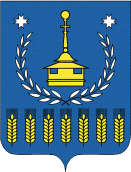    СОВЕТ   ДЕПУТАТОВМУНИЦИПАЛЬНОГО ОБРАЗОВАНИЯ «МУНИЦИПАЛЬНЫЙ ОКРУГ ВОТКИНСКИЙ РАЙОН УДМУРТСКОЙ РЕСПУБЛИКИ»«УДМУРТ ЭЛЬКУНЫСЬ ВОТКА ЁРОС МУНИЦИПАЛ ОКРУГ»  МУНИЦИПАЛ КЫЛДЫТЭТЫСЬ ДЕПУТАТЪЁСЛЭН КЕНЕШСЫ   Р Е Ш Е Н И Е«         марта    2022года                                                                                                  №____Об утверждении Положения о порядке и условиях распоряжения имуществом муниципального образования «Муниципальный округ Воткинский район Удмуртской Республики», включенным в перечень имущества, предназначенного для предоставления во владение и (или) в пользование субъектам малого и среднего предпринимательства, организациям, образующим инфраструктуру поддержки субъектов малого и среднего предпринимательства, а также физическим лицам, не являющимся индивидуальными предпринимателями и применяющим специальный налоговый режим «Налог на профессиональный доход»В целях оказания имущественной поддержки субъектам малого и среднего предпринимательства, организациям, образующим инфраструктуру поддержки субъектов малого и среднего предпринимательства, а также физическим лицам, не являющимся индивидуальными предпринимателями и применяющим специальный налоговый режим  «Налог на профессиональный доход», руководствуясь Гражданским кодексом Российской Федерации, Федеральным законом от 24 июля 2007 года N 209-ФЗ "О развитии малого и среднего предпринимательства в Российской Федерации", Федеральным законом от 6 октября 2003 года N 131-ФЗ "Об общих принципах организации местного самоуправления в Российской Федерации", Федеральным законом от 26 июля 2006 года N 135-ФЗ "О защите конкуренции", Уставом муниципального образования «Муниципальный округ Воткинский район Удмуртской Республики», Совет депутатов  муниципального образования  «Муниципальный округ Воткинский район Удмуртской Республики» решает:1. Утвердить Положение о порядке и условиях распоряжения имуществом муниципального образования «Муниципальный округ Воткинский район Удмуртской Республики», включенным в перечень имущества, предназначенного для предоставления во владение и (или) в пользование субъектам малого и среднего предпринимательства, организациям, образующим инфраструктуру поддержки субъектов малого и среднего предпринимательства, а также физическим лицам, не являющимся индивидуальными предпринимателями и применяющим специальный налоговый режим "Налог на профессиональный доход" (прилагается).2. Контроль за исполнением решения возложить на Администрацию муниципального образования «Муниципальный округ Воткинский район Удмуртской Республики».3. Настоящее решение вступает в силу после его официального опубликования (обнародования).    Председатель Совета депутатов                                                                                         М.В. ЯркоГлава муниципального образования                                                                         И.П. ПрозоровПроект внес:Начальник Управления правовой работы и делопроизводства                             Н.В. АбрамоваСогласовано:Зам главы Администрации по экономике                                                                А.Ш. ГазимзяновНачальник УМИиЗР                                                                                                   Л.Н. БердышеваРуководитель аппарата                                                                                              С.В. ВарламоваУтвержденоРешением Совета депутатов муниципального образования «Муниципальный округ Воткинский район Удмуртской Республики»«___»____ 2022 №____ПОЛОЖЕНИЕо порядке и условиях распоряжения имуществом муниципального образования «Муниципальный округ Воткинский район Удмуртской Республики», включенным в перечень имущества, предназначенного для предоставления во владение и (или) в пользование субъектам малого и среднего предпринимательства, организациям, образующим инфраструктуру поддержки субъектов малого и среднего предпринимательства, а также физическим лицам, не являющимся индивидуальными предпринимателями и применяющим специальный налоговый режим "Налог на профессиональный доход"I. Общие положения1.1. Настоящее Положение устанавливает особенности:- предоставления в аренду имущества муниципального образования «Муниципальный округ Воткинский район Удмуртской Республики», в том числе земельных участков, включенного в перечень имущества, предназначенного для предоставления во владение и (или) в пользование субъектам малого и среднего предпринимательства, организациям, образующим инфраструктуру поддержки субъектов малого и среднего предпринимательства, а также физическим лицам, не являющимся индивидуальными предпринимателями и применяющим специальный налоговый режим "Налог на профессиональный доход" (далее - самозанятые граждане) (далее - Перечень);- применения льготных ставок арендной платы за имущество, включенное в Перечень (за исключением земельных участков).1.2. Имущество, включенное в Перечень (за исключением земельных участков), предоставляется в аренду субъектам малого и среднего предпринимательства, организациям, образующим инфраструктуру поддержки субъектов малого и среднего предпринимательства, а также самозанятым гражданам по результатам проведения аукциона на право заключения договора аренды, за исключением случаев, установленных частями 1, 3, 3.1, 3.2, 3.5 и 9 статьи 17.1 Федерального закона от 26 июля 2006 года N 135-ФЗ "О защите конкуренции" (далее - Закон о защите конкуренции).1.3. Земельные участки, включенные в Перечень, предоставляются в аренду субъектам малого и среднего предпринимательства в соответствии с положениями главы V.1 Земельного кодекса Российской Федерации по результатам проведения аукциона на право заключения договора аренды в соответствии с Земельным кодексом Российской Федерации, в том числе путем заключения договора с субъектом малого и среднего предпринимательства, подавшим единственную заявку на участие в аукционе, который соответствует требованиям к участникам аукциона и заявка которого соответствует указанным в извещении о проведении аукциона условиям аукциона, либо с субъектом малого и среднего предпринимательства, признанным единственным участником аукциона или единственным лицом, принявшим участие в аукционе, а также в случае, указанном в пункте 25 статьи 39.12 Земельного кодекса Российской Федерации.1.4. Право заключить договор аренды в отношении имущества, включенного в Перечень (за исключением земельных участков), имеют субъекты малого и среднего предпринимательства, за исключением перечисленных в части 3 статьи 14 Федерального закона от 24 июля 2007 года N 209-ФЗ "О развитии малого и среднего предпринимательства в Российской Федерации", организации, образующие инфраструктуру поддержки субъектов малого и среднего предпринимательства, сведения о которых содержатся в едином реестре организаций, образующих инфраструктуру поддержки субъектов малого и среднего предпринимательства, самозанятые граждане (далее - Субъекты), в отношении которых отсутствуют основания для отказа в оказании муниципальной поддержки, предусмотренные в части 5 статьи 14 Федерального закона от 24 июля 2007 года N 209-ФЗ "О развитии малого и среднего предпринимательства в Российской Федерации", с учетом особенностей, установленных настоящим Положением.1.5. Право заключить договор аренды в отношении земельных участков, включенных в Перечень, имеют субъекты малого и среднего предпринимательства, за исключением субъектов малого и среднего предпринимательства, в отношении которых не может оказываться поддержка в соответствии с частью 3 статьи 14 Федерального закона от 24 июля 2007 года N 209-ФЗ "О развитии малого и среднего предпринимательства в Российской Федерации".1.6. Имущественная поддержка оказывается субъектам малого и среднего предпринимательства, видом деятельности которых является:1) производственная деятельность;2) инновационная деятельность;3) оказание бытовых, жилищно-коммунальных услуг и услуг общественного питания;4) благоустройство, строительство, ремонт объектов жилищно-коммунального, производственного и социального назначения;5) народные художественные промыслы:6) деятельность в сфере туризма, физической культуры и спорта;7) образовательная деятельность;8) медицинская деятельность;9) производство, переработка или сбыт сельскохозяйственной продукции;10) деятельность стоянок для транспортных средств (для земельных участков).Имущественная поддержка оказывается субъектам малого и среднего предпринимательства, осуществляющим деятельность в сфере социального предпринимательства, соответствующую одному или нескольким видам деятельности, указанным в частях 1, 2 статьи 24.1 Федерального закона от 24 июля 2007 года N 209-ФЗ "О развитии малого и среднего предпринимательства в Российской Федерации".Самозанятым гражданам имущественная поддержка оказывается независимо от осуществляемого вида деятельности, в том числе путем предоставления муниципальной преференции.1.7. Действие разделов II - IV настоящего Положения не распространяется на земельные участки, включенные в Перечень.II. Особенности предоставления имущества,включенного в Перечень2.1. Недвижимое имущество и движимое имущество, включенное в Перечень (далее - имущество), предоставляется в аренду:а) Администрацией муниципального образования «Муниципальный округ Воткинский район Удмуртской Республики» (далее - Администрация, Арендодатель) в отношении имущества казны муниципального образования «Муниципальный округ Воткинский район Удмуртской Республики»";б) муниципальным предприятием, муниципальным учреждением (далее - Правообладатель, Арендодатель) с согласия органа местного самоуправления, уполномоченного на согласование сделок с имуществом указанной организации, - в отношении муниципального имущества, закрепленного на праве хозяйственного ведения или оперативного управления за соответствующим предприятием или учреждением.2.2. Предоставление в аренду имущества осуществляется:2.2.1. По результатам проведения аукциона на право заключения договора аренды в соответствии с Правилами проведения конкурсов или аукционов на право заключения договоров аренды, договоров безвозмездного пользования, договоров доверительного управления имуществом, иных договоров, предусматривающих переход прав в отношении государственного или муниципального имущества, утвержденными приказом Федеральной антимонопольной службы от 10 февраля 2010 года N 67 (далее - Правила), которые проводятся по инициативе Управления или Правообладателя, или на основании поступившего от Субъекта заявления о предоставлении имущества в аренду по результатам аукциона.2.2.2. По заявлению Субъекта, имеющего право на предоставление имущества без проведения аукциона в соответствии с частями 1, 3, 3.1, 3.2, 3.5 и 9 статьи 17.1 Закона о защите конкуренции, в том числе в порядке предоставления муниципальной преференции без получения предварительного согласия в письменной форме антимонопольного органа в соответствии с пунктом 4 части 3 статьи 19 Закона о защите конкуренции на основании муниципальной программы  «Муниципальное управление», утвержденной постановлением Администрации муниципального образования «Муниципальный округ Воткинский район Удмуртской Республики» от «24» марта 2022 № 512  (далее - муниципальная программа).2.3. Срок, на который заключаются договоры в отношении имущества, включенного в Перечень, составляет пять лет. Срок договора может быть уменьшен на основании поданного до заключения такого договора заявления лица, приобретающего права владения и (или) пользования.2.4. Льготы по арендной плате, установленные настоящим Положением, применяются к размеру арендной платы, указанному в договоре аренды, в том числе заключенном по результатам аукциона.В случае заключения договора аренды в соответствии с частью 9 статьи 17.1 Закона о защите конкуренции льготы по арендной плате не применяются.Льготы по арендной плате подлежат отмене в случае нарушения указанных в договоре аренды условий, при соблюдении которых они применяются, с даты установления факта соответствующего нарушения.В случае отмены льгот применяется размер арендной платы, определенный без учета льгот и установленный договором аренды.2.5. Имущество, включенное в Перечень, не подлежит включению в Прогнозный план приватизации муниципального имущества муниципального образования «Муниципальный округ Воткинский район Удмуртской Республики». Субъекты малого и среднего предпринимательства вправе реализовать преимущественное право на приобретение арендованного имущества в соответствии с Федеральным законом от 22 июля 2008 года N 159-ФЗ "Об особенностях отчуждения недвижимого имущества, находящегося в государственной собственности субъектов Российской Федерации или в муниципальной собственности и арендуемого субъектами малого и среднего предпринимательства, и о внесении изменений в отдельные законодательные акты Российской Федерации".2.6. Субъект, которому имущество предоставлено в аренду, вправе в любое время отказаться от договора аренды, уведомив об этом арендодателя за один месяц.2.7. В проект договора аренды имущества, помимо прочего, включаются и признаются существенными следующие условия:2.7.1. Об обязанности арендатора по использованию имущества в соответствии с целевым назначением, предусмотренным договором;2.7.2. Об обязанности арендатора по проведению за свой счет текущего ремонта имущества;2.7.3. Об обязанности арендатора по содержанию имущества в надлежащем состоянии (техническом, санитарном, противопожарном), заключению договоров поставки коммунальных и иных эксплуатационных услуг, своевременному внесению платы по ним;2.7.4. О льготах по арендной плате, условиях, при соблюдении которых они применяются, а также случаи нарушения указанных условий, влекущие прекращение действия льгот по арендной плате;2.7.5. О праве Арендодателя истребовать у арендатора документы, подтверждающие соблюдение им условий предоставления льгот по арендной плате, и о порядке доступа для осмотра арендуемого имущества.III. Предоставление имущества по результатам аукциона3.1. Аукцион на право заключения договора аренды проводится в соответствии с Правилами.Организатором аукциона на право заключения договора аренды имущества, включенного в Перечень, является соответственно Администрация, Правообладатель либо привлеченная указанными лицами специализированная организация (далее - специализированная организация).3.2. Условия о допуске к участию в аукционе на право заключения договора аренды дополнительно к основаниям, предусмотренным антимонопольным законодательством Российской Федерации, должны предусматривать следующие основания для отказа в допуске заявителя к участию в аукционе:а) заявитель не является субъектом малого и среднего предпринимательства или организацией, образующей инфраструктуру поддержки субъектов малого и среднего предпринимательства, самозанятым гражданином;б) заявитель является субъектом малого и среднего предпринимательства, в отношении которого не может оказываться муниципальная поддержка в соответствии с частью 3 статьи 14 Федерального закона от 24 июля 2007 года N 209-ФЗ "О развитии малого и среднего предпринимательства в Российской Федерации";в) заявитель является лицом, которому должно быть отказано в получении муниципальной поддержки в соответствии с частью 5 статьи 14 Федерального закона от 24 июля 2007 года N 209-ФЗ "О развитии малого и среднего предпринимательства в Российской Федерации";г) вид деятельности заявителя не соответствует виду деятельности, указанному в п. 1.6 настоящего Положения.3.3. Извещение о проведении аукциона должно содержать сведения о льготах по арендной плате в отношении имущества и условиях их предоставления, установленных настоящим Положением.3.4. Аукционная документация должна содержать требования к содержанию, форме и составу заявки на участие в аукционе и прилагаемым к ней документам, позволяющие определить соответствие заявителя всем требованиям к участникам торгов (отсутствие оснований для отказа в допуске к участию в аукционе).3.5. В случае предоставления имущества по результатам проведения аукциона арендная плата по договору устанавливается в рублях в размере 50 процентов от цены договора, определенной протоколом аукциона.При этом начальная (минимальная цена) договора определяется на основании отчета об оценке рыночной стоимости арендной платы, подготовленного в соответствии с законодательством Российской Федерации об оценочной деятельности.IV. Предоставление имущества без проведения аукциона4.1. Имущество, включенное в Перечень, может быть предоставлено без проведения аукциона в соответствии с частями 1, 3, 3.1, 3.2, 3.5 и 9 статьи 17.1 Закона о защите конкуренции, в том числе в порядке предоставления муниципальной преференции без получения предварительного согласия в письменной форме антимонопольного органа в соответствии с пунктом 4 части 3 ст. 19 Закона о защите конкуренции, на основании муниципальной программы.4.2. Для заключения договора аренды Субъект обращается в адрес Арендодателя с заявлением, которое содержит:- сведения о наименовании, об организационно-правовой форме, о месте нахождения, почтовом адресе (для юридического лица), фамилию, имя, отчество, паспортные данные, сведения о месте жительства (для индивидуального предпринимателя, самозанятого гражданина), сведения о постановке на учет в качестве самозанятого гражданина, социального предприятия (для самозанятых граждан и социальных предприятий соответственно), идентификационный номер налогоплательщика, номер контактного телефона;- сведения об объекте: адрес, площадь;- указание вида деятельности, которую планируется осуществлять с использованием имущества;- предполагаемый срок использования имущества;- сведения о ранее принятом решении об оказании аналогичной поддержки (поддержки, условия оказания которой совпадают, включая форму, вид поддержки и цели ее оказания), в том числе о допущенных нарушениях порядка и условий оказания такой поддержки за последние 3 года.Заявление подписывается Субъектом, лицом, имеющим право действовать от имени Субъекта без доверенности, или представителем, действующим на основании доверенности.Заявление подается в письменной форме или в форме электронного документа, подписанного электронной цифровой подписью.4.3. К заявлению прилагаются следующие документы:- копия паспорта, согласие на обработку персональных данных (для индивидуальных предпринимателей и самозанятых граждан);- документ, подтверждающий полномочия лица на осуществление действий от имени заявителя - юридического лица (копия решения о назначении или об избрании либо приказа о назначении физического лица на должность, в соответствии с которым такое физическое лицо обладает правом действовать от имени заявителя без доверенности (далее - руководитель)). В случае если от имени заявителя действует иное лицо, заявление должно содержать также доверенность на осуществление действий от имени заявителя, заверенную печатью заявителя и подписанную руководителем заявителя (для юридических лиц) или уполномоченным этим руководителем лицом, либо нотариально заверенную копию такой доверенности. В случае если указанная доверенность подписана лицом, уполномоченным руководителем заявителя, заявление должно содержать также документ, подтверждающий полномочия такого лица;- решение об одобрении или о совершении крупной сделки либо копия такого решения в случае, если требование о необходимости наличия такого решения для совершения крупной сделки установлено законодательством Российской Федерации, учредительными документами юридического лица и если для заявителя заключение договора, внесение задатка или обеспечение исполнения договора являются крупной сделкой;- копии документов, подтверждающих право Субъекта на осуществление определенного вида деятельности (при наличии).4.4. В случае заключения договора аренды в соответствии с частью 9 статьи 17.1 Закона о защите конкуренции Субъект, надлежащим образом исполняющий свои обязательства по договору аренды и желающий заключить договор аренды на новый срок, обязан направить в адрес Арендодателя соответствующее письменное уведомление не позднее чем за месяц до истечения срока действующего договора.При заключении договора на новый срок к заявлению, помимо документов, предусмотренных пунктом 4.3 настоящего Положения, прилагается справка, подтверждающая отсутствие задолженности по платежам за коммунальные и иные эксплуатационные услуги.4.5. В случае если в течение срока рассмотрения заявления о предоставлении имущества без проведения аукциона поступило заявление от другого Субъекта о предоставлении того же имущества без проведения аукциона, такое заявление подлежит рассмотрению при наличии оснований для отказа в предоставлении имущества первому заявителю.4.6. В отношении имущества казны муниципального образования «Муниципальный округ Воткинский район Удмуртской Республики» к полномочиям комиссии, созданной в соответствии с Правилами, также относится рассмотрение заявлений, предусмотренных пунктом 4.2 настоящего Положения, за исключением случая, если договор заключается в порядке, предусмотренном частью 9 статьи 17.1 Закона о защите конкуренции (в таком случае рассмотрение заявления и принятие решения осуществляется Администрацией  в сроки, установленные настоящим пунктом Положения).В состав комиссии включаются представители Совета по предпринимательству при Администрации муниципального образования «Муниципальный округ Воткинский район Удмуртской Республики», Управления экономики и сельского хозяйства  Администрации, Управления муниципального имущества  и земельных ресурсов Администрации.В течение тридцати календарных дней со дня поступления заявления комиссией принимается решение:- об отказе в предоставлении муниципального имущества в аренду без проведения аукциона (при наличии оснований для отказа в предоставлении муниципального имущества в аренду без проведения аукциона, предусмотренных пунктом 4.8 настоящего Положения) с указанием соответствующих оснований для отказа;- о признании заявления обоснованным и предоставлении муниципального имущества в аренду без проведения аукциона (при отсутствии оснований для отказа в предоставлении муниципального имущества в аренду без проведения аукциона, предусмотренных пунктом 4.8 настоящего Положения).Решение комиссии оформляется в день его принятия в форме протокола.О принятом комиссией решении Администрация  письменно уведомляет Субъекта в течение пяти дней со дня его принятия.В случае принятия комиссией решения о признании заявления обоснованным к уведомлению прилагается копия протокола комиссии и проект договора аренды.Договор подписывается и предоставляется Субъектом в Администрацию в течение тридцати календарных дней с момента его направления. В случае непредоставления Субъектом подписанного договора аренды в установленный срок, решение комиссии утрачивает силу.4.7. В отношении имущества, закрепленного на праве хозяйственного ведения или оперативного управления за муниципальным предприятием, муниципальным учреждением, Правообладателем по результатам рассмотрения заявления принимается решение:- об отказе в предоставлении муниципального имущества в аренду без проведения аукциона (при наличии оснований для отказа в предоставлении муниципального имущества в аренду без проведения аукциона, предусмотренных пунктом 4.8 настоящего Положения) с указанием соответствующих оснований для отказа - самостоятельно в течение тридцати календарных дней со дня поступления заявления;- о признании заявления обоснованным и предоставлении муниципального имущества в аренду без проведения аукциона (при отсутствии оснований для отказа в предоставлении муниципального имущества в аренду без проведения аукциона, предусмотренных пунктом 4.8 настоящего Положения) - с согласия органа местного самоуправления, уполномоченного на согласование сделок с имуществом указанной организации, в течение сорока календарных дней со дня поступления заявления.О принятом решении Правообладатель письменно уведомляет Субъекта в течение пяти дней со дня его принятия.В случае принятия решения о признании заявления обоснованным к уведомлению прилагается копия правового акта органа местного самоуправления, уполномоченного на согласование сделок с имуществом указанных организаций, и проект договора аренды.Договор подписывается и предоставляется Субъектом Правообладателю в течение тридцати календарных дней с момента направления. В случае непредоставления Субъектом подписанного договора аренды в установленный срок, соответствующее решение утрачивает силу.4.8. Основаниями для отказа в предоставлении муниципального имущества в аренду без проведения аукциона являются:а) заявитель не является субъектом малого и среднего предпринимательства или организацией, образующей инфраструктуру поддержки субъектов малого и среднего предпринимательства, самозанятым гражданином;б) заявитель является субъектом малого и среднего предпринимательства, в отношении которого не может оказываться муниципальная поддержка в соответствии с частью 3 статьи 14 Федерального закона от 24 июля 2007 года N 209-ФЗ "О развитии малого и среднего предпринимательства в Российской Федерации";в) заявитель является лицом, которому должно быть отказано в получении муниципальной поддержки в соответствии с частью 5 статьи 14 Федерального закона от 24 июля 2007 года N 209-ФЗ "О развитии малого и среднего предпринимательства в Российской Федерации";г) заявленный вид деятельности не соответствует виду деятельности, указанному в п. 1.6 настоящего Положения;д) несоответствие требованиям статьи 17.1 Закона о защите конкуренции;е) непредоставление либо предоставление не в полном объеме документов, предусмотренных пунктами 4.2, 4.3 настоящего Положения, а также в случае, если представленные документы содержат неполную либо недостоверную (ложную) информацию;ж) имущество юридически не свободно или в отношении него принято в установленном порядке иное решение о передаче прав владения и (или пользования).4.9. В случае предоставления имущества без проведения аукциона арендная плата по договору устанавливается в размере 50 процентов от годовой арендной платы, определенной в отчете об оценке рыночной стоимости арендной платы, подготовленном в соответствии с законодательством Российской Федерации об оценочной деятельности.V. Особенности предоставления земельных участков5.1. Извещение о проведении аукциона на право заключения договора аренды земельного участка, включенного в Перечень, должно содержать:- сведения о том, что участниками аукциона на право заключения договора аренды земельного участка могут являться только субъекты малого и среднего предпринимательства, за исключением субъектов малого и среднего предпринимательства, в отношении которых не может оказываться поддержка в соответствии с частью 3 статьи 14 Федерального закона от 24 июля 2007 года N 209-ФЗ "О развитии малого и среднего предпринимательства в Российской Федерации";- требования к содержанию и составу заявки на участие в аукционе. Для участия в аукционе на право заключения договора аренды земельного участка, включенного в Перечень, заявители декларируют свою принадлежность к субъектам малого и среднего предпринимательства путем представления в форме документа на бумажном носителе или в форме электронного документа сведений из единого реестра субъектов малого и среднего предпринимательства, ведение которого осуществляется в соответствии с Федеральным законом от 24 июля 2007 года N 209-ФЗ "О развитии малого и среднего предпринимательства в Российской Федерации", либо заявляют о своем соответствии условиям отнесения к субъектам малого и среднего предпринимательства в соответствии с частью 5 статьи 4 указанного Федерального закона.5.2. В проект договора аренды земельного участка включаются условия в соответствии с гражданским и земельным законодательством Российской Федерации, в том числе следующие условия:5.2.1. О сроке договора аренды:договор аренды земельного участка, включенного в Перечень, в соответствии с основным видом разрешенного использования которого предусмотрено строительство зданий, сооружений, заключается на срок, установленный в соответствии с пунктом 9 статьи 39.8 Земельного кодекса Российской Федерации;договор аренды земельного участка, включенного в Перечень, в соответствии с основным видом разрешенного использования которого не предусмотрено строительство зданий, сооружений, заключается на срок пять лет;5.2.2. Об обязанности арендатора по использованию земельного участка в соответствии с целевым назначением и разрешенным использованием земельного участка.5.3. При проведении аукциона на право заключения договора аренды земельного участка, включенного в Перечень, среди субъектов малого и среднего предпринимательства в состав комиссии по проведению аукциона включается представитель Совета по предпринимательству при Администрации муниципального образования «Муниципальный округ Воткинский район Удмуртской Республики».5.4. Наряду с указанными в пунктах 1 и 2 статьи 46 Земельного кодекса Российской Федерации основаниями аренда земельного участка может быть прекращена по требованию органа местного самоуправления в соответствии с частью 3 статьи 18 Федерального закона от 24 июля 2007 года N 209-ФЗ "О развитии малого и среднего предпринимательства в Российской Федерации".